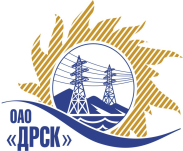 Открытое акционерное общество«Дальневосточная распределительная сетевая  компания»(ОАО «ДРСК»)23.03.2015 г.   							                    № 02-02-19-228Организатор (Заказчик) запроса цен - ОАО «Дальневосточная распределительная сетевая компания» (далее ОАО «ДРСК») (почтовый адрес: 675000, г. Благовещенск, ул. Шевченко 28, тел./факс: 8 (4162) 397-242, e-mail:  okzt1@drsk.ru)   настоящим извещает участников открытого электронного запроса предложений (b2b-energo.ru) № 484130 Ремонт ВЛ-110 кВ Горная-Дамбуки  филиала АЭС, объявленного извещением  от 10.03.2015 № 341/УР, о внесении изменений. Пункт 16 Извещения читать в следующей редакции: Сведения о дате начала и окончания приема предложений, месте и порядке их представления Участниками: Дата начала подачи предложений на участие в закупке: «11» марта 2015 года.  Дата окончания приема предложений на участие в закупке: 10:00 часов местного (Благовещенского) времени (04:00 часа Московского времени) «27» марта 2015 года.Пункт 17 Извещения читать в следующей редакции: Дата, время и место вскрытия конвертов с предложениями на участие в закупке: 10:00 часов местного (Благовещенского) времени (04:00 часа Московского времени) «30» марта 2015 годаПункт 4.2.16 Документации читать в следующей редакции: Срок окончания приема Предложений на участие в закупке 10:00 часов местного (Благовещенского) времени (04:00 часов Московского времени) «27» марта 2015 года. Пункт 4.2.18 Документации читать в следующей редакции: Процедура вскрытия конвертов с предложениями участников состоится 10:00 часов местного (Благовещенского) времени (04:00 часов Московского времени) «30» марта 2015 года.Отственный секретарь Закупочной комиссииОАО «ДРСК»	                                                                                             О.А.МоторинаИсп. Чувашова О.В. тел.(416-2) 397-242okzt1@drsk.ruИЗВЕЩЕНИЕ О ВНЕСЕНИИ ИЗМЕНЕНИЙ В ИЗВЕЩЕНИЕ И ДОКУМЕНТАЦИЮ закупка 703 раздела 1.1